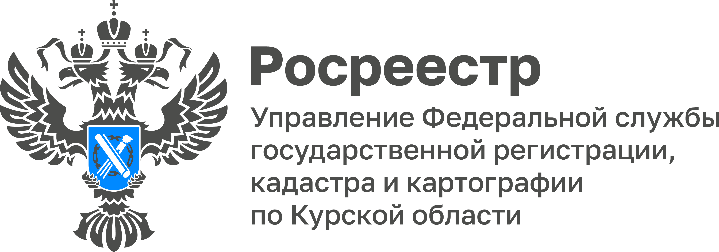 Курский Росреестр продолжает проведение мероприятий в рамках Всероссийской патриотической акции «50 дней и ночей Курской дуги»Курский Росреестр в рамках патриотической акции «50 дней и ночей Курской дуги» организовал для детей сотрудников Управления и филиала ППК «Роскадастр» по Курской области мероприятие «Нам войну забыть нельзя».Ребятам рассказали о подвигах героев на Курской Дуге в июле – августе 1943 на «танковых полях», шедших на врага врукопашную, летевших на таран, погибавших под гусеницами танков. После 17 июля 1943 советские войска начали преследования отходящего врага. Юный Михаил Ильющенко прочитал всем присутствующим на мероприятии стихотворение собственного сочинения о Великой Отечественной войне - «Память».#ПамятьНарода #БольшиеСердцаРосреестра #МыВместе#КурскаяДуга #КурскийРосреестр